                                                                                                             GLOUCESTER CITY MISSION	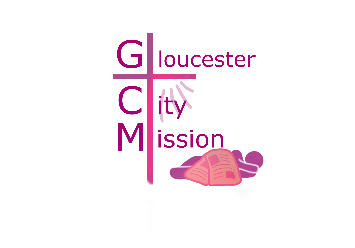 Participant’s Name ________________________By claiming Gift Aid, Gloucester City Mission can claim the tax that you pay on donations you make to the charity which means an additional 25% to us – at no cost to you or your sponsors!If I have ticked the box headed ‘Gift Aid?’ I confirm that I am a UK Income or Capital Gains taxpayer. I have read this statement and would like Gloucester City Mission to reclaim tax on the donation detailed below, given on the date shown. I understand that I must pay an amount of Income Tax and/or Capital Gains Tax in the tax year at least equal to the amount of tax that all charities I donate to, will reclaim on my gifts for that tax year. I understand that other taxes such as VAT and Council Tax do not qualify. I understand the charity will reclaim 25p of tax on every £1 that I have given.Full Name (Including Title)           House Name or numberPostcode            AmountGivenDateGivenSignature                    I agree the terms ofthe PrivacyStatementPlease claim Gift Aid on my donationI would like to receive info about GCM Privacy statement and data collection notice:Gloucester City Mission (GCM) is committed to ensuring that your privacy is protected and that data collected will only be used in accordance with our privacy policy.  All personal data collected by Gloucester City Mission within this form is collected to enable GCM to process your donations and/or gift aid in accordance with your instructions. The data you provide is used for the following purposes:• Recording of individual donations and maintenance of running totals• Reporting of donations for Gift Aid collection and maintenance of accounting records.  We may contact you if there is a query relating to your donation.Please tick the box to show you have read and agree to the terms of this privacy statement.  If you do not tick this box, we will be unable to process your donation.Please tick the Gift Aid box if you are a UK tax payer and would like to donate an additional 25p per pound donated.  If you do not tick this box, we cannot claim your gift aid.We  would also like to keep you informed about the work of GCM, but will only contact you with your permission.  We will not share your details with any other third party or organisation for marketing purposes other than that of GCM and promise to only use personal information in accordance with our Data Protection and Privacy Policy  You can withdraw your consent at any time by contacting admin@gloscitymission.org.ukPlease tick the box if you would like to receive further information about our activities.By claiming Gift Aid, Gloucester City Mission can claim the tax that you pay on donations you make to the charity which means an additional 25% to us – at no cost to you or your sponsors!If I have ticked the box headed ‘Gift Aid?’ I confirm that I am a UK Income or Capital Gains taxpayer. I have read this statement and would like Gloucester City Mission to reclaim tax on the donation detailed below, given on the date shown. I understand that I must pay an amount of Income Tax and/or Capital Gains Tax in the tax year at least equal to the amount of tax that all charities I donate to, will reclaim on my gifts for that tax year. I understand that other taxes such as VAT and Council Tax do not qualify. I understand the charity will reclaim 25p of tax on every £1 that I have given.Full Name (Including Title)           House Name or numberPostcode            AmountGivenDateGiven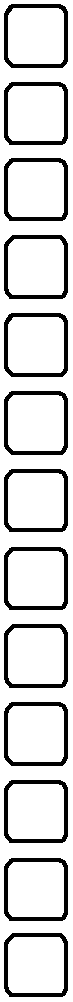 Signature		I have read and agree the terms ofthe PrivacyStatementPlease claim Gift Aid on my donationI would like to receive  info about  GCMPlease return your sponsorship form to:  Gloucester City MissionYou may photocopy the sponsorship form, but please do not create your own.     If you would like us to send additional forms, please contact us on 01452 901922 or email – kevin@gloscitymission.org.ukPrivacy statement and data collection notice:Gloucester City Mission (GCM) is committed to ensuring that your privacy is protected and that data collected will only be used in accordance with our privacy policy.  All personal data collected by Gloucester City Mission within this form is collected to enable GCM to process your donations and/or gift aid in accordance with your instructions. The data you provide is used for the following purposes:• Recording of individual donations and maintenance of running totals• Reporting of donations for Gift Aid collection and maintenance of accounting records.  We may contact you if there is a query relating to your donation.Please tick the box to show you have read and agree to the terms of this privacy statement.  If you do not tick this box, we will be unable to process your donation.Please tick the Gift Aid box if you are a UK tax payer and would like to donate an additional 25p per pound donated.  If you do not tick this box, we cannot claim your gift aid.We  would also like to keep you informed about the work of GCM, but will only contact you with your permission.  We will not share your details with any other third party or organisation for marketing purposes other than that of GCM and promise to only use personal information in accordance with our Data Protection and Privacy Policy  You can withdraw your consent at any time by contacting admin@gloscitymission.org.ukPlease tick the box if you would like to receive further information about our activities.